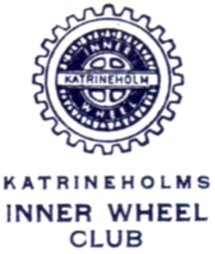 	Månadsbrev nr 10, april 2019	Britt Stenberg	Karin Jakobsson	President		SekreterareNästa möte:	Måndagen den 8 /4	Tid: 18.00	Plats:  Kockens catering					             Kyrkogatan/Gersnäsgatan    Program: 	 Information om vad biblioteket kan erbjuda samt ett tiotal boktips.	Från biblioteket kommer Marie Gustavsson och Veronika Wilsson.	Meny:	Laxbakelse	Fetaostgratinerad fläskfilé med klyftpotatis och sallad	Kaffe och kaka		Vin finns att köpaPris:	200:-, om möjligt jämna pengar eller bankgiro 899-0434	Swish 123 331 15 03Anmälan:	Senast den 2 april kl. 20.00 till Agneta Kullberg  E-post: agneta.kullberg@gmail.com alt Sms/tel:  070-3251787 	Vid behov av transport meddela detta till Agneta vid anmälan.	(20 kr till chauffören)	 Gäster är hjärtligt Välkomna.Årets motto: Empower and EvolveKära Innerwheelare! Nu börjar våren så sakta sitt antågande. På lördag natt går vi över till sommartid. Dagarnablir allt längre och de första vårblommorna är redan utslagna.Vårt månadsmöte i mars började med att vi träffades på restaurang ComMat där vi minglade runt med ett glas cider och lite tilltugg i väntan på att Fia Öhrman skulle anlända med blommorna.När Fia anlänt och gjort ordning sina blommor, satte vi oss till bords. Britt Stenberg vår president hälsade oss hjärtligt välkomna och tände vänskapens ljus. Britt började med att berätta: att till distriktsmötet den 23 mars åker Lena Ljungberg, Britt Stenberg och Kerstin Hermelin. Vänskapsmötet i Sverige, som sker vart 3:e år, äger rum hösten 2020 i Tällberg.Det har kommit en förfrågan från Norge till alla IW-klubbar om det finns något intresse för ett Nordic Rally. Nordic Rally lades på is 2017 därför att European Meeting i Munster och Europen i Rotterdam äger rum i september i år. Britt frågade om någon i vår klubb var intresserad av att åka. Ingen visade intresse. Sedan avnjöt vi en mycket god måltid under trivsamt småprat. Efter maten började Fia Öhrman berätta om sig själv och sin butik ”I min lilla värld av blommor”. Hon berättade att hon gått en ettårig utbildning i Västerås som heter Floristutbildarna och blev färdig 2015. Under sin utbildning fick Fia vara med och dekorera till Prins Carl Philip och Sofias bröllop. Det var en häftig upplevelse att arbeta med vackra blommor tillsammans med Sveriges Floristelit.Efter utbildningen arbetade Fia i flera Stockholmsbutiker som Makalösa blommor, Melanders blommor och på Grand Hotell där hon hjälpte till med dekorationer. Fias dröm var att öppna en egen butik.  I mars 2018 öppnade hon sin butik ”I min lilla värld av blommor” i Katrineholm. Affärsnamnet kommer från filmen ”Rännstensungar”. Filmen beskriver hur en liten rullstolsbunden flicka drömmer om att få springa på ängar bland blommor. Hon sjunger ”i min lilla värld av blommor finns det plats för alla och envar………”.Fia började med att dekorera ett påskbord. Hon använde vaser i olika storlek och material.Blommorna klipptes korta i olika höjder innan de sattes ned i vaserna. Under arbetet med påskbordet berättade och skickade Fia runt blommorna hon använde. Blommorna var bla. klematis, ranunkel, olika rosor, stjärnflocka och luktärt. Fia berättade att när hon firade ettårsdagen för butiken hade hon beställt luktärter från Japan. De urskiljer sig genom att vara raka och stora. Ranunkeln kommer från San Remo. Slutresultatet blev ett fantastiskt färgglatt och vackert påskbord.Britt berättade att Innerwheel alltid ger en rosa ros som tack och att en speciell ros tagits fram till Convention i Köpenhamn 2015 och frågade om Fia kände till den men hon nekade.Margareta Palmgren visste att rosen hette ”Innerwheel forever” och hon berättade att Prinsessan Benedikt döpt rosen under Convention.Till slut dekorerade Fia en stor vas med körsbärkvistar, rosor, tulpaner och Scabiosa .Därefter samlades alla runt blommorna och vi fick möjlighet att handla.Fia gav oss tips för hållbara blommor: Alla blommor utom kvistar/grenar skall sättas i kallt vatten. Blommornas stjälk skall snittas, ej klippas, innan de sätts i vatten. Häll vatten i vasen till bukettens bindningsställe. Blommorna bör ställas svalt under natten. Fia inspireras av naturen och älskar att titta på blomsterbilder på instagram och hon låter blommorna leva sitt eget liv. Slutligen släkte Britt vänskapens ljus och vi gick hem uppfyllda av alla vackra blommor vi sett.Kvällens insamling till narkotikasökhundarna gav 1326:-Den 1 april kl.13.30 träffas vi  för lunch på ”Bistro stortorget”,  Fabriksgatan10. Ingen anmälan krävs. Vi träffas och äter lunch och har en trivsam pratstund.Insamlingen på aprilmötet kommer att gå till Silviasystrarna. Kan du ej delta på mötet men ändå ge en slant - sätt in den på vårt bankgiro 899-0434 eller swisha: 123 331 15 03. Glöm inte att ange Silviasystrarna.Torsdagen den 29 augusti äger distriktets golftävling rum. Inbjudan bifogas.Varmt välkommen till vårt månadsmöte i april.IW-hälsningarKarin Jakobsson